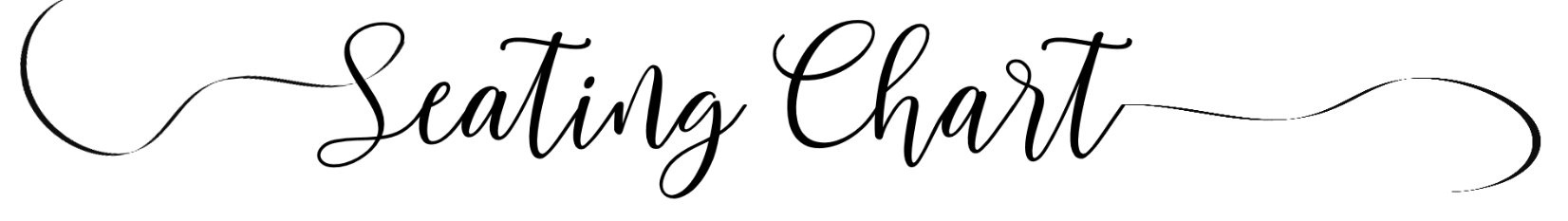 Table 1Table 2Table 3Table 4Table 5Table 6Table 7Table 8